INFORMATION MANAGEMENT ASSOCIATION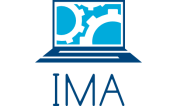 MEETING MINUTES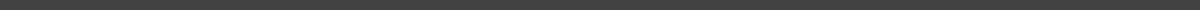 10 OCTOBER 2017 / 7:30 PM / BUSN LOUNGE ATTENDEESTyler, Jenny, Zach, Dani, Alex, MembersAGENDANew BusinessThe Hartford is here tonight to talk about opportunities at The Hartford for internships and full-time positions!NOTESIMA Updates:Follow us on social media!Check our schedule of events to see what businesses and events we’ll be hostingUpcoming events:IMA Meeting - Cigna: Oct 17th 7:30 - 8:30pmUpcoming October Workshops:SAS Data Analytics - October 20Intro to Predictive Modeling - October 27The Hartford ECLDPIn the room tonight: AJ Oller, Sr. IT Engineer & Semir Alihodzic, Data Analytics/Science Concentration ECLDP - Early Career Leadership Development ProgramWeb development opportunitiesCloud-based opportunities2 years, four 6-month rotationsI.e. - IT Project Manager, PaaS IT Engineer, Business Consulting, CTO Digital AnalyticsTableau / BladeLogic experience sets you apart from the competition, as The Hartford is looking for people who have familiarity with these productsCurrent Openings at The Hartford:Operations Leadership Development InternshipOperations Leadership Development AssociateTechnology & Data Leadership Development InternshipTechnology & Data Leadership Development AssociateAssociate Data EngineerLearn more at TheHartford.com/collegeAlso apply on HuskyCareerLink!First year in program - learning the basics of the business and the tech sideACTION ITEMSGet ready for Cigna visiting IMA next week!  Prepare any questions you might have for recruiters!NEXT WEEK’S AGENDANext week, October 17th, we will be having Cigna coming to discuss their work, career opportunities, and to answer any questions!